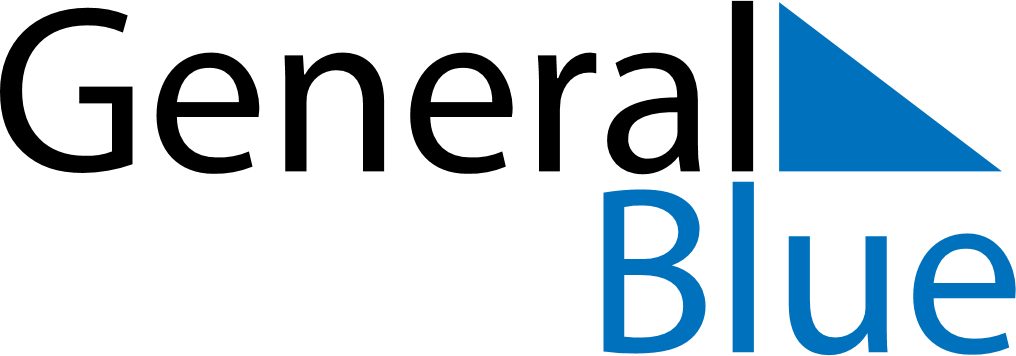 February 2023February 2023February 2023February 2023RwandaRwandaRwandaSundayMondayTuesdayWednesdayThursdayFridayFridaySaturday12334Heroes Day5678910101112131415161717181920212223242425262728